Ablaufplan zu unserem Treffen am 01.10.2022Landgasthof Alt-Kissing
Bahnhofstr. 32
86438 Kissing14:00 Uhr  Saaleröffnung14:00-16:00 Uhr  gemütliches Beisammen sein16:00-19:00 Uhr  Auftritt der Trachtengruppe und der Blaskapelle des Kreisverbandes Augsburg19:00 Uhr Ansprache HOG Vorsitzenderab ca. 19:30 TanzunterhaltungAbschluss 23:30 Uhr, spätestens 24:00 Uhr(Änderungen vorbehalten)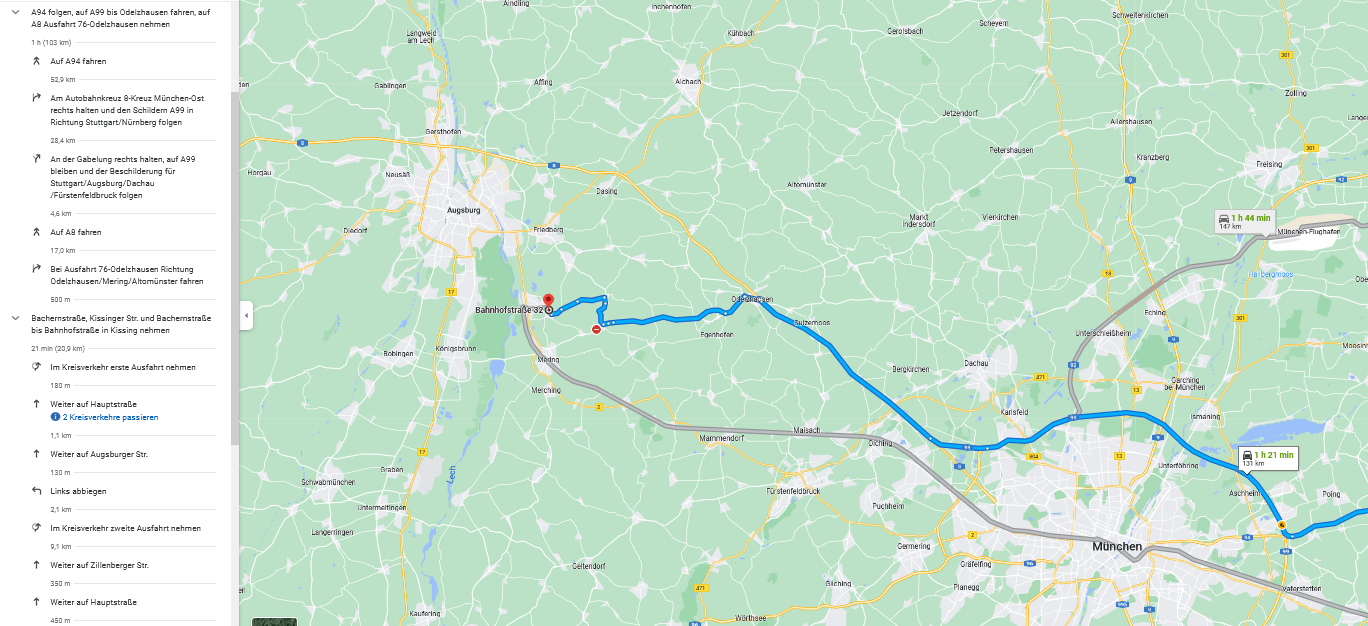 